2019藍晒圖文創園區壁畫徵件簡章計畫說明：藍晒圖文創園區為臺南知名藝文景點、創作基地，而各具特色的壁畫更是引人注目的人氣畫面，作品的藝術性、幽默感、話題性，以及與牆面環境的結合，顯現作者巧思以及文創園區有別於其他場域的人文思考。藍晒圖作為鼓勵創作的開放空間，本案徵求牆面創作提案，打造視覺亮點，持續灌溉臺南城市空間美學。指導單位：中華民國文化部主辦單位：臺南市政府文化局計畫期程收件期間：即日起至2019年7月31日(三)，郵戳為憑。入選公告：8月20日前於文化局、文創plus臺南創意中心及藍晒圖文創園區網站公告牆面繪製期間：2019年10月至11月期間，依入選者與主辦單位約定為準。徵件對象及評審標準徵選條件：作品應至少符合以下任一條件與藍晒圖園區或臺南在地人事物、生活、文化相關之圖像具備與牆面及周圍空間搭配之趣味性運用特殊媒材或創作技法營造獨特視覺效果參加資格：國籍不限，團體或個人皆可參與，以團體名義報名者，須指定代表人1名作為聯絡人，行使相關權利義務、代收主辦單位發送之通知及獎金。徵選名額：2名評審標準主題40%：作品主題、理念之具體性創意35%：作品主題、理念傳達之表現方式技法25%：作品應用的媒材、技巧與質感獎勵方式入選者每人可獲得新台幣8萬元整之繪圖材料費用及獎狀乙紙，於藍晒圖文創園區壁面繪製之作品展示期間至少2年，期滿後主辦單位得將牆面另行規劃。送件須知收件內容等比例縮圖草稿紙本一份，紙本規格以A4大小為限「藍晒圖壁畫徵件」申請表一份(A4列印)收件方式：請掛號郵寄至「700臺南市中西區府前路一段197號 藍晒圖壁畫徵件小組 收」。送審資料不齊全、不符本簡章規定者不予審查，送審資料一律不予退還，請自行備份。計畫聯絡人：06-2149510#12李小姐 brtas2000@mail.tainan.gov.tw相關權利義務圖像需為原創，不可臨摹、抄襲他人之創作，入選作品如於完成牆面繪製後經他人檢舉，查證屬實者，主辦單位得中止展示該件作品並沒收獎金。申請者可於申請表指定希望創作的牆面，惟入選後由主辦單位依實際狀況調整，並得與入選者討論作品之修正。入選作品於牆面繪製時不可破壞牆面結構、草皮植栽，並請事先與本案承辦人員說明施作方式。繪製期間所需材料、機具等設備由入選者自行準備。如因天候、災害等不可抗力因素須調整牆面繪製期程，請與主辦單位協調並取得同意，不得擅自異動。入選者得保有作品著作財產權，惟作品必須公開展示，並無償授權臺南市政府文化局對外進行非營利之行銷宣傳所用。本簡章如有未盡事宜，主辦單位得修正公布之。凡參與本計畫者，視為同意並遵守本簡章各項規定。計畫附件附件一、牆面說明附件二、報名表附件三、創作圖稿格式附件一、牆面說明附件二、報名表*為必填I. 作者資料II. 作品資料附件三、創作圖稿AA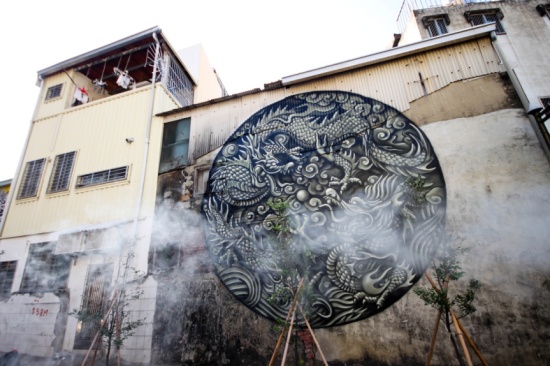 高H 660cm寬W 850cmBB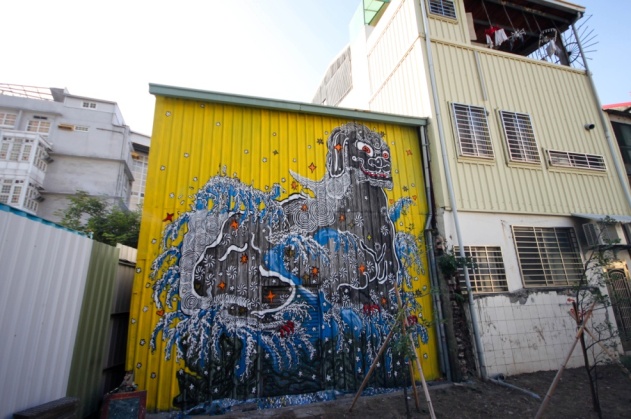 高H 530cm寬W 530cm*作者/代表人*國籍*生日性別團隊名稱(無者免填)團隊名稱(無者免填)*聯絡地址*聯絡地址*電子信箱*電子信箱*聯絡電話*聯絡電話*學經歷*學經歷相關獲獎/實績紀錄相關獲獎/實績紀錄臉書/部落格/網站臉書/部落格/網站*作品名稱建議牆面□A□B*創作媒材*創作理念(請於120字內說明)*創作理念(請於120字內說明)*創作理念(請於120字內說明)*創作理念(請於120字內說明)